Kritéria pro přijetí dítěte do dětské skupiny pro období září 2023 - srpen 2024: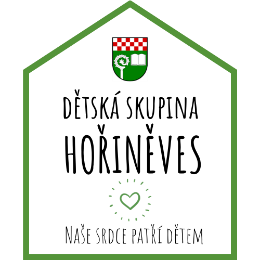 1. Trvalý pobyt v obci Hořiněves (4 body) nebo trvalý pobyt mimo obec Hořiněves (3 body)2. Dítě osoby zaměstnané v Dětské skupině Hořiněves (2 body)Přednost mají obecně mladší děti před staršími dětmi. Na základě získaných bodů bude sestaven pořadník přijatých/nepřijatých dětí, a na jehož základě bude nabídnuto případně uvolněné místo.O přijetí, resp. nepřijetí, bude rozhodovat manažer dětské skupiny, jakož to i o rozhodnutích v případě získání stejného množství bodů většího počtu dětí.